г. Петропавловск-Камчатский		                        « 24 »   апреля   2019 годС целью уточнения отдельных положений приложения к приказу Министерства социального развития и труда Камчатского края от 11.01.2019  № 11-п «Об утверждении тарифов на социальные услуги, предоставляемые поставщиками социальных услуг в Камчатском крае в форме социального обслуживания на дому, на 2019 год»ПРИКАЗЫВАЮ:1.	Внести в приложение к приказу Министерства социального развития и труда Камчатского края от 11.01.2019 № 11-п «Об утверждении тарифов на социальные услуги, предоставляемые поставщиками социальных услуг в Камчатском крае в форме социального обслуживания на дому, на 2019 год» изменение, изложив его в редакции согласно приложению к настоящему приказу.2. Настоящий приказ вступает в силу через 10 дней со дня его официального опубликования и распространяется на предоставление социальных услуг в форме социального обслуживания на дому поставщиками социальных услуг в Камчатском крае с 01.05.2019.Министр                                                                                            И.Э. Койрович Приложение к приказу Министерства социального развития и труда Камчатского края от   24.04.2019    №   485-п«Приложение к приказу Министерства социального развития и труда Камчатского края от   11.01.2019    № 11-пТарифы на социальные услуги, предоставляемые поставщиками социальных услуг в Камчатском крае в форме социального обслуживания на дому, на 2019 годПримечание: для получателей, признанных нуждающимися в социальном обслуживании, применяется пониженный тариф на социальные услуги, предоставляемые поставщиками в форме социального обслуживания на дому в объемах, предусмотренных индивидуальными программами предоставления социальных услуг, в размере 20% от утвержденных тарифов.».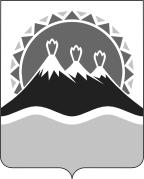 МИНИСТЕРСТВО СОЦИАЛЬНОГО РАЗВИТИЯ  И ТРУДАКАМЧАТСКОГО КРАЯПРИКАЗ №   485-пО внесении изменений в приложение к приказу Министерства социального развития и труда Камчатского края от 11.01.2019 № 11-п «Об утверждении тарифов на социальные услуги, предоставляемые поставщиками социальных услуг в Камчатском крае в форме социального обслуживания на дому, на 2019 год»№ п/пНаименование социальной услугиСреднее время оказания социальной услуги, час/мин Максимальное количество услуг в месяцТариф на социальную услугу, руб.Тариф на социальную услугу, руб.№ п/пНаименование социальной услугиСреднее время оказания социальной услуги, час/мин Максимальное количество услуг в месяцВ городской местностиВ сельской местности123456Социально-бытовые услугиСоциально-бытовые услугиСоциально-бытовые услугиСоциально-бытовые услугиСоциально-бытовые услугиСоциально-бытовые услуги1.1Покупка за счет средств получателя социальных услуг и доставка на дом продуктов питания, промышленных товаров первой необходимости, средств санитарии и гигиены, средств ухода, книг, газет, журналов0,5/3015385,02386,181.2Помощь в приготовлении пищи0,67/4022489,21490,681.3Помощь в приеме пищи (кормление)0,75/45 22541,31542,93Предоставление гигиенических услуг лицам, не способным по состоянию здоровья самостоятельно осуществлять за собой уход:Предоставление гигиенических услуг лицам, не способным по состоянию здоровья самостоятельно осуществлять за собой уход:Предоставление гигиенических услуг лицам, не способным по состоянию здоровья самостоятельно осуществлять за собой уход:Предоставление гигиенических услуг лицам, не способным по состоянию здоровья самостоятельно осуществлять за собой уход:Предоставление гигиенических услуг лицам, не способным по состоянию здоровья самостоятельно осуществлять за собой уход:Предоставление гигиенических услуг лицам, не способным по состоянию здоровья самостоятельно осуществлять за собой уход:1.4.1Помывка получателей социальных услуг в ванной, в душе0,5/304385,02386,181.4.2Туалет тела0,75/4522541,31542,931.4.3Умывание0,08/5 22124,54124,921.4.4Уход за волосами0,08/5 22124,54124,921.4.5Стрижка ногтей на руках       0,25/15 4228,74229,421.4.6Стрижка ногтей на ногах       0,67/40 2489,21490,681.4.7Помощь в уходе за зубами0,08/522124,54124,921.4.8Смена постельного белья0,17/1010 (для граждан, полностью утративших способность к самообслуживанию до 22 раз в месяц)176,64177,171.4.9Смена нательного белья  0,17/1015 (для граждан, полностью утративших способность к самообслуживанию до 22 раз в месяц)176,64177,171.4.10Смена абсорбирующего белья0,17/1022176,64177,171.4.11Обработка катетеров0,17/1022176,64177,171.4.12Оказание помощи в пользовании туалетом (судном, уткой)0,17/1022176,64177,171.5Сдача за счет средств получателя социальных услуг вещей в стирку, химчистку, ремонт, обратная их доставка1/602697,59699,581.6. Стирка и глажка белья1.6. Стирка и глажка белья1.6. Стирка и глажка белья1.6. Стирка и глажка белья1.6. Стирка и глажка белья1.6. Стирка и глажка белья1.6.1Стирка постельного, нательного белья, одежды машинным способом0,33/204 (для граждан, полностью утративших способность к самообслуживанию до 15 раз в месяц)280,83281,671.6.2Стирка нательного белья ручным способом0,67/404 (для граждан, полностью утративших способность к самообслуживанию до 15 раз в месяц)489,21490,681.6.3Стирка постельного, нательного белья, полотенец, одежды машинным способом на базе организации социального обслуживания0,67/404 (для граждан, полностью утративших способность к самообслуживанию до 15 раз в месяц)489,21490,681.6.4Глажка постельного, нательного белья, одежды 1/602 (для граждан, полностью утративших способность к самообслуживанию – до 10 раз в месяц)697,59699,581.7Внесение за счет средств получателя социальных услуг платы за жилое помещение и коммунальные услуги, а также за услуги связи, включая услуги связи для целей кабельного телерадиовещания0,75/45            3541,31542,931.8. Покупка за счет средств получателя социальных услуг топлива, топка печей, обеспечение водой (в жилых помещениях без центрального отопления и (или) водоснабжения):1.8. Покупка за счет средств получателя социальных услуг топлива, топка печей, обеспечение водой (в жилых помещениях без центрального отопления и (или) водоснабжения):1.8. Покупка за счет средств получателя социальных услуг топлива, топка печей, обеспечение водой (в жилых помещениях без центрального отопления и (или) водоснабжения):1.8. Покупка за счет средств получателя социальных услуг топлива, топка печей, обеспечение водой (в жилых помещениях без центрального отопления и (или) водоснабжения):1.8. Покупка за счет средств получателя социальных услуг топлива, топка печей, обеспечение водой (в жилых помещениях без центрального отопления и (или) водоснабжения):1.8. Покупка за счет средств получателя социальных услуг топлива, топка печей, обеспечение водой (в жилых помещениях без центрального отопления и (или) водоснабжения):1.8.1Покупка за счет средств получателя социальных услуг топлива1/602697,59699,581.8.2 Доставка воды на дом получателю социальных услуг, проживающему в жилом помещении без центрального водоснабжения0,67/4022489,21490,681.8.3.Топка печей в жилом помещении без центрального отопления0,5/3022385,02386,181.9 Помощь в организации проведения ремонта жилых помещений1.9 Помощь в организации проведения ремонта жилых помещений1.9 Помощь в организации проведения ремонта жилых помещений1.9 Помощь в организации проведения ремонта жилых помещений1.9 Помощь в организации проведения ремонта жилых помещений1.9 Помощь в организации проведения ремонта жилых помещений1.9.1Помощь в организации проведения ремонта жилых помещений1/120 1 раза в 3 года1322,731326,701.9.2Содействие в организации устранения неисправностей0,25/15По мере возникновения потребности228,74229,42 Уборка жилых помещений: Уборка жилых помещений: Уборка жилых помещений: Уборка жилых помещений: Уборка жилых помещений: Уборка жилых помещений:1.10.1Очистка или протирка от пыли (без мытья) полов или стен0,25/1010176,64177,171.10.2Очистка или протирка от пыли (без мытья) наружных поверхностей корпусной мебели, бытовой техники, подоконников0,08/510124,54124,921.10.3Очистка от пыли ковров или ковровых дорожек, портьер (штор), мягкой мебели пылесосом  0,25/1515228,74229,421.10.4Мытье полов0,33/204 (для граждан, полностью утративших способность к самообслуживанию – до 22 раз в месяц)280,83281,671.10.5Мытье раковин        0,08/54124,54124,921.10.6.Мытье ванны  0,12/74145,39145,821.10.7Мытье унитазов0,12/715145,39145,821.10.8Мытье дверей0,05/32103,71104,021.10.9Вынос мусора в мусорный контейнер0,08/510124,54124,921.10.10Вынос жидких бытовых отходов в домах, не оборудованных системой канализации0,12/717145,39145,821.10.11Мытье газовой (электрической) плиты0,12/74145,39145,821.10.12Мытье холодильника внутри и снаружи (без передвижения холодильника)0,75/454 раза в год541,31542,931.10.13Мытье окон, в том числе с балконной дверью, за исключением элементов остекления балконов и лоджий0,42/252 раза в год332,93333,931.10.14Мытье посуды0,17/1022176,64177,171.11Содействие в организации очистки (очистка) территории, прилегающей к частным домам1/60Услуга предоставляется в период с сентября по октябрь до 10 раз в месяц, в период с ноября по май до 17 раз в месяц.697,59699,681.12Обеспечение кратковременного присмотра за детьми2/120101322,731326,701.13Оформление подписки на периодические издания за счет средств получателя социальных услуг1/601 раз в полугодие697,59699,681.14Отправка за счет средств получателя социальных услуг почтовой корреспонденции0,67/402489,21490,681.15Оказание помощи в написании писем, заявлений; оказание помощи в прочтении писем и документов0,5/30По мере возникновения потребности385,02386,181.16Сопровождение вне дома, в том числе к врачу и во время прогулок2/120 151322,731326,70Социально медицинские услугиСоциально медицинские услугиСоциально медицинские услугиСоциально медицинские услугиСоциально медицинские услугиСоциально медицинские услуги2.1Выполнение процедур, связанных с наблюдением за состоянием здоровья получателей социальных услуг (измерение температуры тела, артериального давления, контроль за приемом лекарств и т.д.)0,5/30Услуга предоставляется до 15 раз в месяц (для граждан, полностью утративших способность к самообслуживанию – до 22 раз в месяц)360,78361,862.2Систематическое наблюдение за получателями социальных услуг в целях выявления отклонений в состоянии их здоровья0,5/30По мере возникновения потребности360,78361,862.3Оказание содействия в проведении оздоровительных мероприятий0,67/4010 (в рамках предоставления социальных услуг в форме «Санаторий на дому» услуга предоставляется до 22 раз в месяц с учетом назначения врача)456,89458,262.4Проведение мероприятий, направленных на формирование здорового образа жизни0,33/20   1264,67265,462.5Проведение занятий по адаптивной физкультуре1/60По мере возникновения потребности649,11651,062.6Консультирование по социально-медицинским вопросам (поддержание и сохранение здоровья получателей социальных услуг, проведение оздоровительных мероприятий, выявление отклонений в состоянии их здоровья)0,5/30   2360,78361,862.7. Содействие в получении (приобретении) по назначению лечащего врача лекарственных препаратов, медицинских изделий, в том числе технических средств реабилитации и специализированных продуктов лечебного питания:2.7. Содействие в получении (приобретении) по назначению лечащего врача лекарственных препаратов, медицинских изделий, в том числе технических средств реабилитации и специализированных продуктов лечебного питания:2.7. Содействие в получении (приобретении) по назначению лечащего врача лекарственных препаратов, медицинских изделий, в том числе технических средств реабилитации и специализированных продуктов лечебного питания:2.7. Содействие в получении (приобретении) по назначению лечащего врача лекарственных препаратов, медицинских изделий, в том числе технических средств реабилитации и специализированных продуктов лечебного питания:2.7. Содействие в получении (приобретении) по назначению лечащего врача лекарственных препаратов, медицинских изделий, в том числе технических средств реабилитации и специализированных продуктов лечебного питания:2.7. Содействие в получении (приобретении) по назначению лечащего врача лекарственных препаратов, медицинских изделий, в том числе технических средств реабилитации и специализированных продуктов лечебного питания:2.7.1Содействие в получении (приобретении) по назначению лечащего врача лекарственных препаратов, медицинских изделий, в том числе технических средств реабилитации и специализированных продуктов лечебного питания0,5/305360,78361,862.7.2. Содействие в получении (приобретении) технических средств реабилитации:2.7.2. Содействие в получении (приобретении) технических средств реабилитации:2.7.2. Содействие в получении (приобретении) технических средств реабилитации:2.7.2. Содействие в получении (приобретении) технических средств реабилитации:2.7.2. Содействие в получении (приобретении) технических средств реабилитации:2.7.2. Содействие в получении (приобретении) технических средств реабилитации:2.7.2.1Взаимодействие с Фондом социального страхования российской Федерации для оформления направления на получение либо изготовление технического средства реабилитации (далее -ТСР)2/120По мере возникновения потребности1225,771229,452.7.2.2Взаимодействие с пунктом проката ТСР 1/60По мере возникновения потребности649,11651,062.8.Содействие в направлении на санаторно-курортное лечение4/2401 раз в год2379,092386,302.12.Оказание доврачебной помощи0,83/50По мере возникновения потребности391,23392,40Социально-психологические услугиСоциально-психологические услугиСоциально-психологические услугиСоциально-психологические услугиСоциально-психологические услугиСоциально-психологические услуги3.1Социально-психологическое консультирование, в том числе по вопросам внутрисемейных отношений1/60По мере возникновения потребности510,52512,063.2Социально-психологический патронаж1/60По мере возникновения потребности510,52512,063.3Оказание консультационной психологической помощи (включая использование «телефона доверия»), в том числе анонимно0,33/2022218,47219,123.4Психологическая диагностика и обследование личности и психологические тренинги1/60По мере возникновения потребности510,52512,063.5Психологическая коррекция 1/60По мере возникновения потребности510,52512,063.6Психологическая помощь и поддержка, в том числе гражданам, осуществляющим уход на дому за тяжелобольными получателями социальных услуг0,5/30По мере возникновения потребности291,48292,36Социально-педагогические услугиСоциально-педагогические услугиСоциально-педагогические услугиСоциально-педагогические услугиСоциально-педагогические услугиСоциально-педагогические услуги4.1Обучение практическим навыкам общего ухода за тяжелобольными получателями социальных услуг, получателями социальных услуг, имеющими ограничения жизнедеятельности, в том числе детьми-инвалидами0,67/40По мере возникновения потребности456,89458,264.2Организация помощи родителям или законным представителям детей-инвалидов, воспитываемых дома, в обучении таких детей навыкам самообслуживания, общения и контроля, направленным на развитие личности0,67/40По мере возникновения потребности496,93498,434.3Социально-педагогическая коррекция, включая диагностику и консультирование0,67/40По мере возникновения потребности496,93498,434.4Формирование позитивных интересов (в том числе в сфере досуга)0,67/402489,21490,684.5Организация досуга (праздники, экскурсии и другие культурные мероприятия)3/180 4 раза в год1947,871953,714.6Социально-педагогический патронаж  1/60По мере возникновения потребности709,18711,314.7Социально-педагогическое консультирование0,5/30По мере возникновения потребности390,82392,005. Социально-трудовые услуги5. Социально-трудовые услуги5. Социально-трудовые услуги5. Социально-трудовые услуги5. Социально-трудовые услуги5. Социально-трудовые услуги5.1Проведение мероприятий по использованию остаточных трудовых возможностей и обучению доступным профессиональным навыкам1/60По мере возникновения потребности697,59699,685.2Оказание помощи в трудоустройстве3/1802 раза в год1947,871953,715.3Организация помощи в получении образования, в том числе профессионального образования, инвалидами (детьми-инвалидами) в соответствии с их способностями1,5/901 раз в год1010,161013,196. Социально-правовые услуги6. Социально-правовые услуги6. Социально-правовые услуги6. Социально-правовые услуги6. Социально-правовые услуги6. Социально-правовые услуги6.1.Оказание помощи в оформлении и восстановлении утраченных документов получателей социальных услуг1,5/90 По мере возникновения потребности726,04728,226.2.Оказание помощи в получении юридических услуг (в том числе бесплатно)0,67/40По мере возникновения потребности362,93364,026.3.Оказание помощи в защите прав и законных интересов получателей социальных услуг0,67/40По мере возникновения потребности362,93364,026.4.Содействие в оформлении регистрации по месту пребывания (месту жительства)3/1802 раза в год1379,621383,767. Услуги в целях повышения коммуникативного потенциала получателей социальных услуг, имеющих ограничения жизнедеятельности, в том числе детей-инвалидов:7. Услуги в целях повышения коммуникативного потенциала получателей социальных услуг, имеющих ограничения жизнедеятельности, в том числе детей-инвалидов:7. Услуги в целях повышения коммуникативного потенциала получателей социальных услуг, имеющих ограничения жизнедеятельности, в том числе детей-инвалидов:7. Услуги в целях повышения коммуникативного потенциала получателей социальных услуг, имеющих ограничения жизнедеятельности, в том числе детей-инвалидов:7. Услуги в целях повышения коммуникативного потенциала получателей социальных услуг, имеющих ограничения жизнедеятельности, в том числе детей-инвалидов:7. Услуги в целях повышения коммуникативного потенциала получателей социальных услуг, имеющих ограничения жизнедеятельности, в том числе детей-инвалидов:7.1.Обучение инвалидов (детей-инвалидов) пользованию средствами ухода и техническими средствами реабилитации0,5/30По мере возникновения потребности378,33379,477.2.Проведение социально-реабилитационных мероприятий в сфере социального обслуживания1/60По мере возникновения потребности684,22686,277.3.Обучение навыкам поведения в быту и общественных местах0,75/45По мере возникновения потребности531,28532,877.4.Оказание помощи в обучении навыкам компьютерной грамотности 0,75/45Полный курс занятий 15 дней, один раз в год550,00551,657.5.Услуги по переводу на язык жестов при реализации индивидуальной программы реабилитации инвалидов (детей-инвалидов)0,5/30По мере возникновения потребности291,49292,36